§1670.  Accounting by and determination of liability of custodian1.  Petition for accounting.  A minor who has attained 14 years of age, the minor's guardian of the person or legal representative, an adult member of the minor's family, a transferor or a transferor's legal representative may petition the court for an accounting by the custodian or the custodian's legal representative; or for a determination of responsibility, as between the custodial property and the custodian personally, for claims against the custodial property unless the responsibility has been adjudicated in an action under section 1668 to which the minor or the minor's legal representative was a party.[PL 1987, c. 734, §2 (NEW).]2.  Accounting by predecessor custodian.  A successor custodian may petition the court for an accounting by the predecessor custodian.[PL 1987, c. 734, §2 (NEW).]3.  Court proceeding.  The court, in a proceeding under this Act or in any other proceeding, may require or permit the custodian or the custodian's legal representative to account.[PL 1987, c. 734, §2 (NEW).]4.  Court to require accounting of removed custodian.  If a custodian is removed under section 1669, subsection 1, the court shall require an accounting and order delivery of the custodial property and records to the successor custodian and the execution of all instruments required for transfer of the custodial property.[PL 1987, c. 734, §2 (NEW).]5.  Accounting required at termination.  Prior to the termination of the custodian's responsibilities, the custodian shall account to the court and the minor.[PL 1991, c. 641, §5 (NEW).]SECTION HISTORYPL 1987, c. 734, §2 (NEW). PL 1991, c. 641, §5 (AMD). The State of Maine claims a copyright in its codified statutes. If you intend to republish this material, we require that you include the following disclaimer in your publication:All copyrights and other rights to statutory text are reserved by the State of Maine. The text included in this publication reflects changes made through the First Regular and First Special Session of the 131st Maine Legislature and is current through November 1. 2023
                    . The text is subject to change without notice. It is a version that has not been officially certified by the Secretary of State. Refer to the Maine Revised Statutes Annotated and supplements for certified text.
                The Office of the Revisor of Statutes also requests that you send us one copy of any statutory publication you may produce. Our goal is not to restrict publishing activity, but to keep track of who is publishing what, to identify any needless duplication and to preserve the State's copyright rights.PLEASE NOTE: The Revisor's Office cannot perform research for or provide legal advice or interpretation of Maine law to the public. If you need legal assistance, please contact a qualified attorney.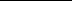 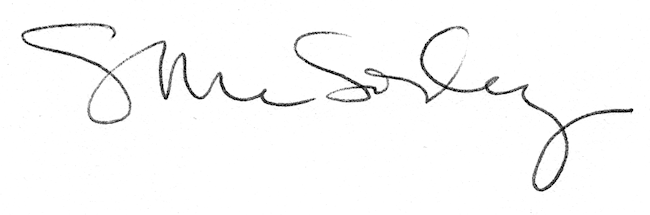 